2023 год Указом Президента России Владимира Путина объявлен Годом педагога и наставника.ОТЧЁТмероприятий, проведенных в рамках декады наставничествав МБОУ СОШ 3В течение 2023 года в МБОУ СОШ  3 прошли масштабные  методические мероприятия, целью которых стало инициирование развития инновационных практик наставничества, транслирование передового педагогического опыта для обеспечения развития системы (целевой модели) наставничества в МБОУ СОШ 3,   а также  повышение престижа и эффективности наставничества  в системе образования.В рамках декады наставничества--проведено 8 открытых мероприятий с обучающимися   2«В», 1«В», 6 «Б», 7«А», 5 «А» и их родителями , а также  с педагогическими работниками МБОУ СОШ 3 -продемонстрированы формы наставничества, реализуемые в МБОУ СОШ 3:   «учитель-учитель», «учитель-ученик» -подведены итоги открытых мероприятий.      Участники фестиваля отметили высокий уровень проведенных мероприятий, высокую активность обучающихся, продуктивную работу в группах, знакомство с современными технологиями, используемыми в работе коллег. Наставники продемонстрировали навыки работы с сайтами, видео редакторами, работы в группах. Коллеги отметили, что «живое общение наставника с наставляемым  является  важным моментом в передаче опыта»,  «прогрессивные молодые педагоги обучают опытных педагогов, испытывающих затруднения с ИКТ».      От организаторов мероприятия с заключительным словом выступила учитель начальных классов Лалаян И.С., поблагодарила всех участников мероприятия, сделала  общий вывод о том, что цели мероприятия достигнуты. Была утверждена  резолюция фестиваля:    продолжить работу, направленную на развитие и расширение системы наставничества, а также на повышение качества взаимодействия между наставником и наставляемым;   продолжить работу по внедрению новых форм наставничества в МБОУ СОШ  3.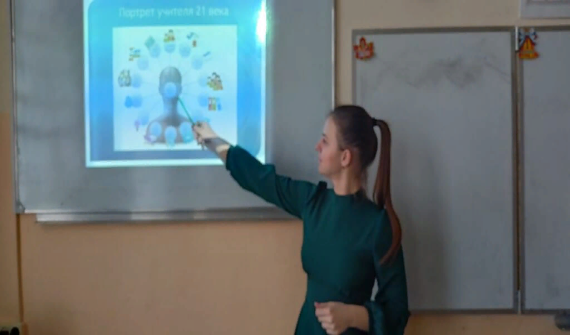 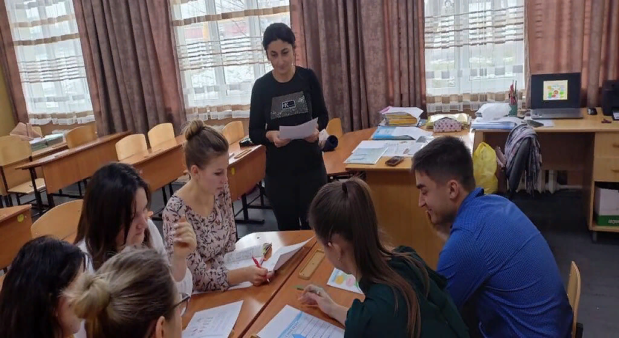 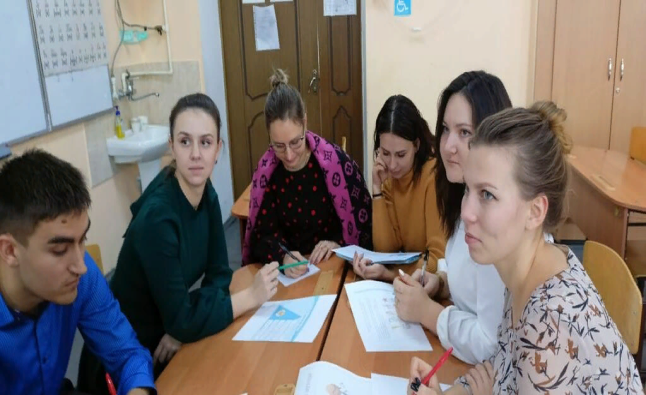 Ссылка на сайт: bel-school3.ruДиректор МБОУ СОШ 3	            Т.Б.Родькина